Załącznik nr 1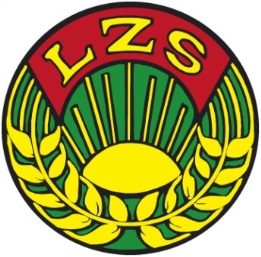 ANKIETA ZGŁOSZENIOWADo Finału  Centralnego XXXVII  Ogólnopolskiej Olimpiady  Wiedzy Turystyczno-Krajoznawczej  LZSpn. „POLSKA – NIEMCY – UNIA EUROPEJSKA”6 - 7  listopada 2020 r.Imię i nazwisko uczestniczki/uczestnika ........................................................................Rocznik .........................................................................................................................Numer telefonu, e-mail    ..............................................................................................Powiat ..........................................................................................................................Województwo  ..............................................................................................................